УКРАЇНАПОЧАЇВСЬКА  МІСЬКА  РАДАВИКОНАВЧИЙ КОМІТЕТР І Ш Е Н Н Явід      серпня  2018 року                                                            № проектПро виділення одноразовоїгрошової допомоги гр. Онук Р.П.              Розглянувши заяву жителя м. Почаїв вул. Гагаріна, 29  гр. Онука Ростислава Прокоповича,  який  просить виділити одноразову грошову допомогу у зв’язку із важким матеріальним станом, взявши до уваги депутатський  акт  обстеження  від 16 липня  2018 року та керуючись Положенням про надання одноразової адресної матеріальної допомоги малозабезпеченим верствам населення Почаївської міської об’єднаної територіальної громади, які опинилися в складних життєвих обставинах, затвердженого рішенням виконавчого комітету № 164 від 19 жовтня 2016 року,    виконавчий комітет міської ради                                                     В и р і ш и в:Виділити одноразову грошову допомогу гр. Онуку Ростиславу Прокоповичу в   розмірі 500 ( п’ятсот )  гривень.Фінансовому відділу міської ради перерахувати гр. Онуку Ростиславу Прокоповичу одноразову грошову  допомогу.Лівар Н.М.Бондар Г.В..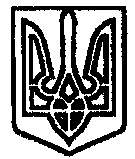 